Prijava za oznaku kvaliteteOvaj obrazac omogućava vam prijavu za Nacionalnu oznaku kvalitete za vaše sudjelovanje na projektu. Prije nego što nastavite, provjerite sljedeće uvjete koje ćete dalje razraditi u obrascu:    Projekt ima zajedničke ciljeve i zajednički plan    Projekt je završen ili je u posljednjim fazama    Značajno sam pridonio projektu i to je jasno objašnjeno u prijavi koju podnosim    Suradnja među partnerima je vidljiva, kao i rezultati / ishodi projekta    Uzeo/la sam u obzir pitanja e-sigurnosti i autorskih pravaInformacije o projektuNapominjemo da vaša Nacionalna služba za podršku može imati pristup vašem privatnom TwinSpaceu u svrhu ocjenjivanja. Međutim, da bismo olakšali taj postupak ocjenjivanja, preporučujemo vam da objavite i unesete zanimljive sadržaje koji ste izradili kako im biste dali jasnu ideju i dokaz o svom projektu.Početne informacijeNaznačite prosječnu dob vaših učenika koji su sudjelovali u projektuMolimo navedite broj učenika iz vašeg razreda / škole koji su sudjelovali u ovom projektu Projekt eTwinning također je bio (označite jednu od opcija u nastavku) Projekt Erasmus+ Partnerstvo Ključna mjera 1. 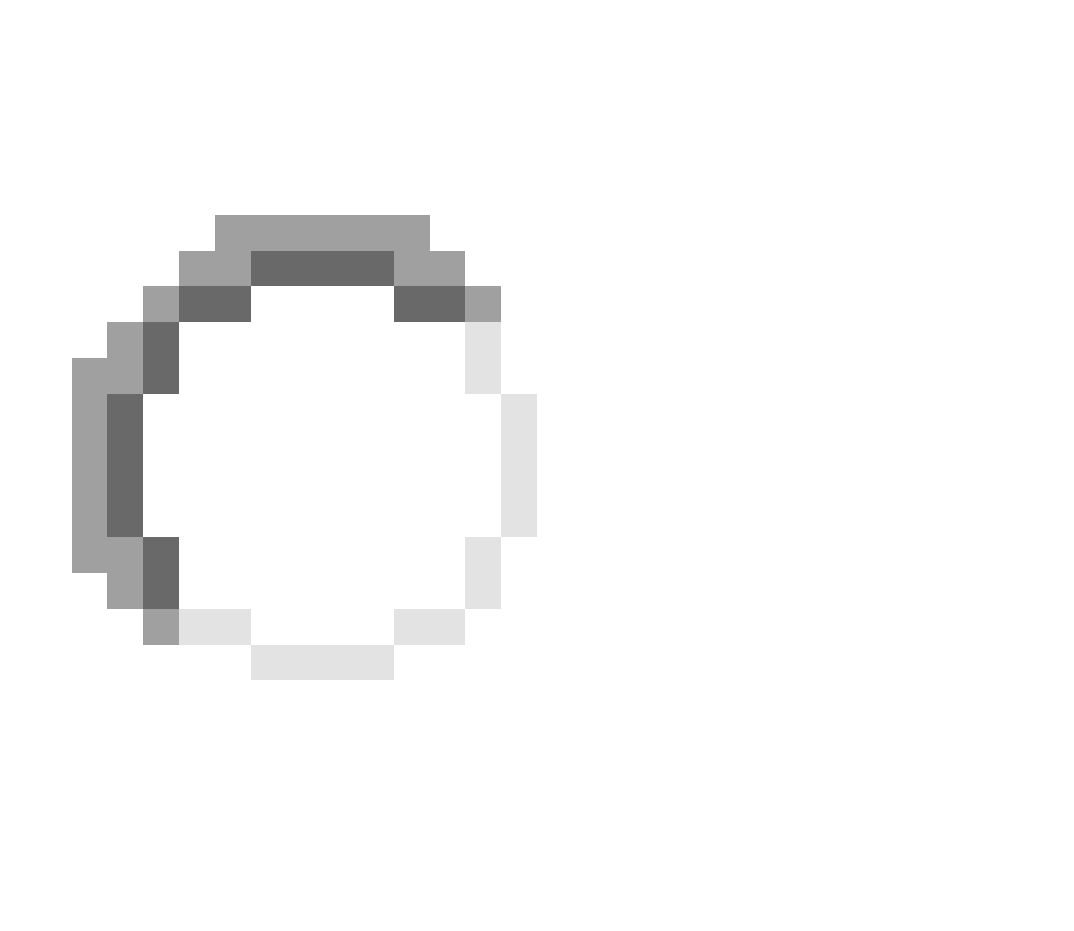 Projekt Erasmus+ Partnerstvo Ključna mjera 2. Samo eTwinning projekt 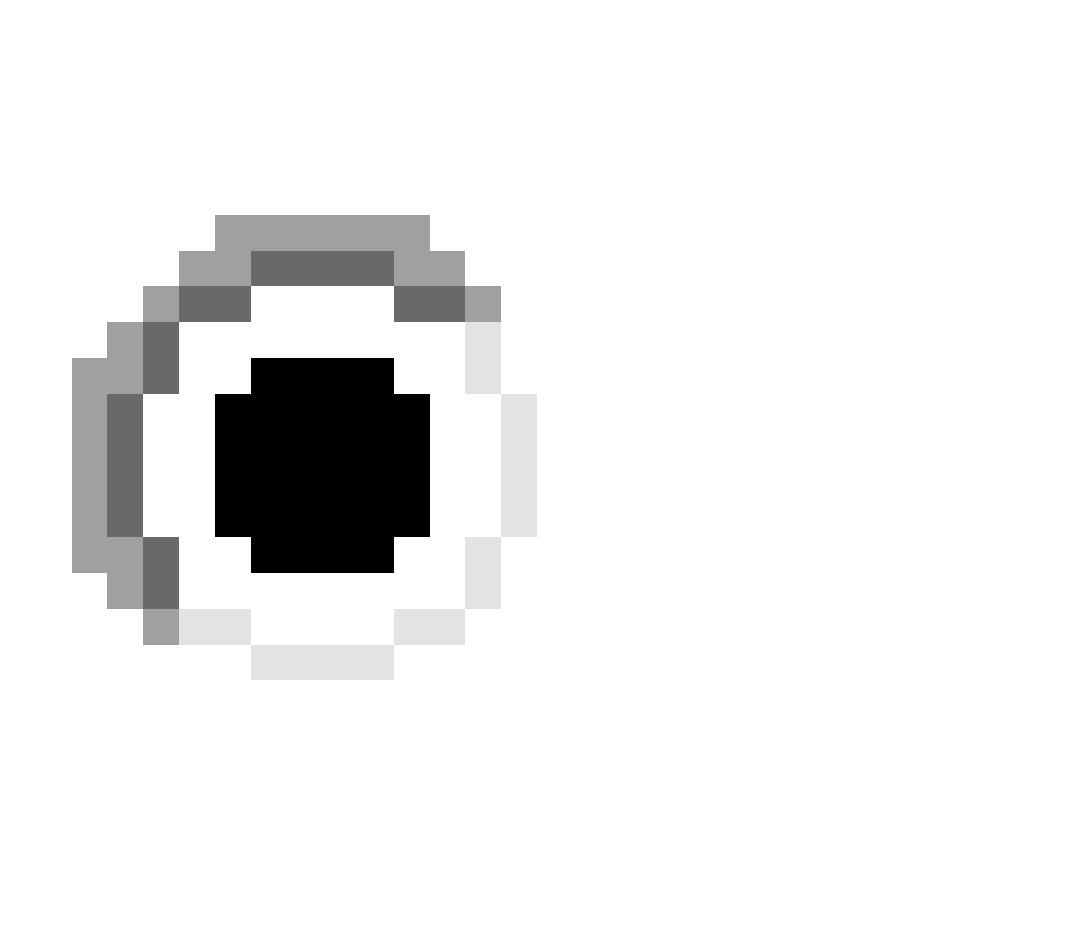 Kratak opisOpisKratak opis Molimo omogućite kratki sažetak/opis vašeg projekta ( 1 paragraf).1000 znakovaSmotra učeničkih zadruga Grada Zagreba događaj je koji se odvija svake godine. Na Smotri sudjeluju zadrugari osnovnih i srednjih škola te Centara za odgoj i obrazovanje.Zadrugari samostalno predstavljaju svoje proizvode, prezentiraju način izrade proizvoda i aktivnosti svoje učeničke zadruge.Zbog novonastalih okolnosti prouzročenih pandemijom, ovogodišnja smotra odvijala se online na TwinSpace-u.Grad Zagreb broji preko sedamdeset učeničkih zadruga, a na Smotri je sudjelovalo 37.Odabrane učeničke zadruge na ovoj Smotri predstavljati će Grad Zagreb na 33. smotri učeničkih zadruga Republike Hrvatske u listopadu 2021.Smotre učeničkih zadruga nalaze se u katalogu natjecanja AZOO, a organizira ih škola domaćin, ove godine OŠ Ivana Meštrovića, u suradnji s Hrvatskom udrugom učeničkog zadrugarstva i Zagrebačkom zajednicom tehničke kulture. U projektu su sudjelovale i škole-gosti iz Portugala, S.Makedonije i Srbije.Linkovi na rezultate projekataAko je potrebno, možete unijeti linkove do rezultata bilo kojeg projekta dostupnog na mreži (web stranica, blog, audio / video isječci itd.) a koji nisu uključeni u vaš TwinSpace.1000 znakovahttps://twinspace.etwinning.net/170864/homehttps://twinspace.etwinning.net/170864/pages/page/1517078https://twinspace.etwinning.net/170864/pages/page/1517079https://twinspace.etwinning.net/170864/pages/page/1517080https://twinspace.etwinning.net/170864/pages/page/1517082https://twinspace.etwinning.net/170864/pages/page/1523214https://twinspace.etwinning.net/170864/pages/page/1647641https://huuz.hr/izvjesce-s-18-smotre-ucenickih-zadruga-grada-zagreba/poveznice na web škole i sl.Drugi dokumentiMolimo unesite sve dokumente koji nisu dostupni online, poput tekstova, prezentacija, audio/video snimki, itd. (Maksimum 3 unosa)Unos novih datoteka će zamijeniti sve do sada unesene datoteke./Opis projektaPedagoška inovacija i kreativnost 2000 znakovaOpišite: 
a) Obrazovne ciljeve i pedagoške pristupe koje ste koristili sa svojim učenicima tijekom rada na projektu. (Primjeri; rad u malim grupama, neovisno istraživanje učenika i sl.). 
b) Ako su vaši učenici vrlo mladi, metode koje ste koristili za njihovo angažiranje.Obrazovni ciljevi:- prezentiranje proizvoda učeničkih zadruga Grada Zagreba na županijskoj smotri te prezentiranje izrade tih proizvoda u videima- komunikacija među zadrugama i učenicima (mail, videokonferencija, interaktivni sadržaji)- razvoj digitalnih vještina i svijesti o važnosti sigurnijeg interneta- razvoj suradničkog odnosa (kroz interaktivne sadržaje)- razvoj motivacije za projekte i zadrugarstvo- razvoj pozitivnog odnosa i motivacije za rad u zadruzi- razvoj pozitivnog odnosa prema eTwinningu i motivacije za sudjelovanje u projektimaPedagoški pristupiUčeničke zadruge djeluju u školama u obliku sekcija vannastavnih aktivnosti,  te im se učenici pridružuju po vlastitom izboru. Najčešće se radi u grupama, a učenici aktivno sudjeluju u čitavom procesu od ideje  preko proizvodnje do prodaje svojih proizvoda.metode koje se koriste u radu s učenicima prilagođene su dobi i sposobnostimaindividualizirani pristup u radu s učenicima s teškoćama posebno je naglašen u centrima za odgoj i obrazovanjeSpecifičnost projekta je vertikalno povezivanje generacija od 1.r. osnovne do 4.r. srednje škole. Ovaj način rada je karakterističan za učeničko zadrugarstvo.U projektu je naglašeno vršnjačko vrenovanje u odabiru NAJproizvoda. Učeći  vrednovati druge učenici dobivaju smjernice potrebne za samovrednovanje i što kvalitetniji nastavak rada vlastite zadruge.(dodati tekst o svom vlastitom primjeru)Integracija projekta u nastavni plan i program 2000 znakovaMolimo opišite sljedeće:
a) Kako ste pokušali integrirati projekt u svoj postojeći nastavni plan i program i / ili kako ste slijedili multidisciplinarni pristup.
b) Koje su ključne kompetencije i vještine stekli vaši učenici tijekom rada na projektu. Rad učeničkih zadruga je sastavni dio školskog kurikuluma.Sastanci sekcija zadruge održavaju se jednom tjedno po jedan ili dva školska sata. Učenici se ovisno o svojim interesima priključuju raznim proizvodnim sekcijama, koje pokrivaju različita područja, a uglavnom proizlaze iz razredne nastave, likovne i tehničke kulture, prirode i kemije. A različitim projektima prisutni su i građanski odgoj, poduzetništvo i financijska pismenost, kao predmeti koji se eksperimentalno uvode u hrvatski kurikulum. Učenici su kroz sudjelovanje na projektu razvijali medijsku i digitalnu pismenost, kroz komunikaciju i suradnju su stjecali građanski odgoj, a kroz Radionice su razvijali svoje motoričke vještine, vizualno mišljenje i kompetencije za timski rad.Javno prezentiranje proizvoda i aktivnosti zadruge pridonosi razvoju komunikacijskih vještina.Ponuda nastavka teksta:Naša zadruga ima ? sekcija, a svaka sekcija se održava ?jednom tjedno po ?jedan školski sat.U našoj zadruzi bavimo se (npr. keramikom, izradom ukrasnih predmeta,….) te promišljamo sve ove predmetne i međupredmetne teme.Suradnja među partnerskim školama 2000 znakovaAktivnosti suradnje nadilaze komunikaciju. Molimo opišite radni postupak na projektu koji jasno opisuje podjelu zadataka između vas i vašeg partnera. Posebno opišite: 
a) aspekte projekta na kojima ste surađivali, vi i vaš partner 
b) aktivnosti na kojima su učenici radili zajedno 
c) kako su učenici uspjeli postići izradu konačnog proizvoda projektaSuradnja i timski rad vrijednosti su koje njegujemo u radu učeničkih zadruga. Postoji suradnja između učenika u sekciji, među sekcijama u zadruzi te među učeničkim zadrugama.Autori projekta su članovi Povjerenstva za organizaciju i provedbu Smotre. Kroz svakodnevnu komunikaciju kreirali su strukturu i osmislili sadržaje projekta.Članovi Povjerenstva za organizaciju i provedbu Smotre razradili su faze i pojedinosti važne za uspješnu realizaciju Smotre te su bili dostupni za sva pitanja i podršku.Povjerenstvo za vrednovanje održalo je tri sastanka na kojima je dogovorilo i definiralo  kriterije i proces vrednovanja te nadgledalo provedbu natjecanja za NAJproizvod.Velik je broj članova projekta prvi puta sudjelovao na projektu na eTwinning platformi pa je komunikacija i edukacija sudionika bila intenzivna kako bi se lakše snalazili u prostoru projekta.Kako bi se sudionicima omogućilo lakše snalaženje, kreirana je posebna stranica s uputama. Organiziran je webinar i videokonferencija za učitelje, a sažete informacije su slane voditeljima zadruga elektroničkom poštom. Partnere se poticalo na sudjelovanje u svim aktivnostima. Aktivnosti su osmišljene tako da zadovoljavaju interese učenika svih uzrasta. Povodom Godine čitanja osmišljen je izazov u kojem su učenici oslikavali straničnike, svoje uratke postavljali na Padlet zid te vrednovali radove drugih učenika.(Prethodna rečenicu napišite nakon što se uključite u Izazov, tj, objavite straničnike na Padlet zid, možete to još uvijek učiniti!Napomena: suradnja se najviše ocjenjuje u eTwinningu!!!!!! )Sama ideja NAJproizvoda nastala je na sastanku voditelja Podružnice te je rezultat zajedničkog dogovora. Svi sudionici uključili su se u natjecanje i odabir.Možemo reći da je sama županijska smotra proizvod ovog projekta. Samo suradnjom i intenzivnim radom svih sudionika se moglo postići zadane ciljeve.Navedite veze do područja na TwinSpace-u koja pokazuju vaše odgovore.https://live.etwinning.net/projects/project/285825https://twinspace.etwinning.net/170864/pages/page/1517069https://twinspace.etwinning.net/170864/pages/page/1526759https://twinspace.etwinning.net/170864/pages/page/1523214https://twinspace.etwinning.net/170864/pages/page/1647641https://twinspace.etwinning.net/170864/homeUporaba tehnologije 2000 znakovaMolimo opišite 
a) Kako su tehnologiju koristili svi partneri kako bi obogatili aktivnosti na projektu. 
b) Kako ste riješili pitanja zaštite podataka i autorskih pravaVelik dio partnera nije imao iskustva s radom u eTwinningu. Autorice projekta su za njih organizirale stranice i dokumente s uputama koje su im redovito dostavljane elektroničkom poštom i postavljane na stranice TwinSpace-a. Na TwinSpace-u je otvorena stranica s Uputama za sudionike.Partneri su pokazali velik interes i aktivno su sudjelovali u svim aktivnostima projekta.Poveznice za alate koji su se koristili tijekom projekta se nalaze na stranici Alati i poveznice na važne stranice. Partneri su imali prilike koristiti razne alate za organiziranje materijala na stranicama svojih zadruga i sudjelovanje u ostalim projektnim aktivnostima.Za upute vezane za pitanja zaštite podataka i autorskih prava su također kreirane posebne stranice s informacijama. Svim partnerima je dostavljen obrazac za suglasnosti roditelja učenika koji sudjeluju u projektu. Organizator je za pitanja autorskih prava kontaktirao HDS ZAMP te odgovor društva postavio na stranicu TwinSpace-a Autorska prava.Učenike se educiralo o važnosti zaštite autorskih prava. Posebno se vodilo računa o sigurnosti na internetu, zaštiti osobnih podataka, uljudnoj komunikaciji na mrežnim stranicama, poštovanju ljudskih prava te čuvanju digitalnog identiteta. Na stranicu smo postavili privole za učenike i mentore te poveznicu na Međupredmetni kurikulum Građanski odgoj i obrazovanje.Na stranici “Alati i poveznice” nalaze se poveznice na stranice koje su specijalizirane za ove teme.Navedite veze do područja na TwinSpace-u koja pokazuju vaše odgovore.https://twinspace.etwinning.net/170864/pages/page/1517072https://twinspace.etwinning.net/170864/pages/page/1517076https://twinspace.etwinning.net/170864/pages/page/1517089Rezultati, učinak i dokumentacija 2000 znakovaOpišite utjecaj koji je ovaj projekt imao na učenike i vaš rad kao učitelja. Konkretno: 
a) Kako ste postigli zadane ciljeve ovog projekta 
b) Kako ste ocijenili svoj projekt 
c) Kako ste širili projekt i njegove rezultateProjekt je djelovao izrazito motivirajuće na učitelje i učenike.Ciljevi su postignuti pažljivim planiranjem i praćenjem realizacije svih faza projekta. Presudan je bio aktivan angažman velikog broja sudionika.Zahtjev ovog projekta je bio preklopiti strukture županijske smotre učeničkih zadruga i eTwinning projekta. U odnosu na smotre koje smo održavali na Zrinjevcu povećali smo broj dana s jednog na pet. To nam je omogućilo veći broj aktivnosti nego što je uobičajeno. Učenici i učitelji su mogli pažljivije proučiti rad svojih kolega, naučiti kako napraviti pojedine proizvode i dobiti poticaj i nove ideje za svoj rad te smatraju izrazito pozitivnim to što Smotra ostaje trajno vidljiva na TwinSpace-u.Stjecanje digitalnih kompetencija i učenje velikog broja sudionika o radu na TwinSpace-u smatramo jednim od najznačajnijih postignutih ciljeva ove specifične smotre.Širenje projekta se odvija u nekoliko smjerova. Ističemo ugošćavanje naših prijatelja iz Portugala, S. Makedonije i Srbije čime je naša županijska smotra prvi put dobila međunarodni karakter. U lokalnoj zajednici smo djelovali tako što su svi partneri dobili plakate za postavljanje u školskim prostorima. Otvoreni su virtualni događaji na eTwinning live-u i Facebook-u. Obavijestima u raznim medijima također smo informirali širu javnost o događanju. OŠ Eko Meštri, kao domaćin Smotre, je gostovala na HRT-u. Naši su-organizatori, HUUZ i ZZTK također su pridonijeli informiranju javnosti o Smotri.Najznačajniji utjecaj Smotre očekujemo kroz motiviranje i drugih škola u Zagrebu i čitavoj Hrvatskoj da osnuju učeničke zadruge, a vjerujemo da će se mnogi sudionici Smotre upustiti u nove eTwinning projekte.Navedite veze do područja na TwinSpace-u koja pokazuju vaše odgovore.https://twinspace.etwinning.net/170864/pages/page/1517087Koji je vaš vlastiti doprinos ovom projektu? (Opišite ukratko)2000 znakovanapisati svatko svoj tekst (npr. uređivanje stranice zadruge na TwinSpace-u, sudjelovanje na webinarima, ispunjavanje upitnika, sudjelovanje u natjecanju za NAJproizvod, bilješke na stranicama Pozdravi, Evaluacijski upitnik i utisci, mentorstvo učenicima u sudjelovanju na Radionicama i Igraonicama, diseminacijske aktivnosti….)Druge nagrade (ako postoje). 2000 znakovaJe li ovaj projekt dobio i druge nagrade? Ako je odgovor da, navedite opis (npr. oznake kvalitete drugih zemalja ili eTwinningove nacionalne nagrade, itd.)Gosti Smotre apliciraju za Nacionalne oznake kvalitete u svojim zemljama.Učenička zadruga - domaćin Eko Meštri je nagrađena odlaskom na državnu smotru učeničkih zadruga. Šest učeničkih zadruga će predstavljati Grad Zagreb na državnoj smotri, a među njima je i UZ To je to! koja je pobijedila na natjecanju za NAJproizvod. U glasanju su sudjelovali svi sudionici projekta.UZ To je to!, UZ Grana i UZ Žuti brijeg će za svoj plasman na natjecanju za NAJproizvod dobiti priznanja Grada Zagreba i nagrade organizatora za 1., 2. i 3. mjesto.Svi učenici i učitelji su dobili priznanja za sudjelovanje na Smotri. Učeničke zadruge su dobile zahvalnice. Učitelji su dobili potvrde o sudjelovanju na webinarima i završnoj videokonferenciji. Članovi Povjerenstava za organizaciju i provedbu te vrednovanje su za svoj rad dobili Potvrde o sudjelovanju u radu Povjerenstava.